“Using Technology to Support the Hidden Student” – by Ann Callies – ann.callies@unl.edu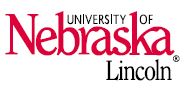 First Year Experience & Transition Programs
Love Library South 127
(402) 472-1880
success.unl.eduReading:Pocket – https://getpocket.com/ --- Available on the web and all devices. Anything on the web that you’d like to view later (including video) can be saved in Pocket.Flipboard - https://about.flipboard.com/ - Similar to Pocket, but allows you to place content in magazine format. It also curates articles for you based on topics. Available on all devices.Voxdox – http://www.voxdox.com/ --- Available only in app form. Text-to-speech app that uses your cell phone camera as a scanner.SpeakIt – Chrome browser extension, converts text to speech.NaturalReaders – http://www.naturalreaders.com/ --- Has free text-to-speech software that can be loaded on a desktop computer.How to Read a College Textbook (article) - http://people.rit.edu/atg2417/309/ice7/index.html Reading/Annotating (article): http://www.gearfire.net/4-tips-reading-retaining/ Readability - https://www.readability.com/ Strips the online clutter and ads away from the text so you can read easier. It also interacts with other apps such as Flipboard and Reeder. Available on all devices. Is similar to Pocket.Writing:RefME – http://www.refme.com  - Free citation generator. Available online, in app form, and as a Chrome browser extension.Grammarly – http://www.grammarly.com – free, online grammar checker for papers.BibMe - http://www.bibme.org/ - Citation generator (web only)Dragon – http://www.nuance.com/dragon/index.htm --- Free speech-to-text app for Apple. Available for desktop too ($).Dictanote – Chrome browser application. Uses your computer’s microphone to record your speech and converts it to text.Hemingway app – The app and desktop versions both have a cost. The version on the web is free: http://www.hemingwayapp.com/. Assesses your paper and suggests improvements.Ginger Page - http://www.gingersoftware.com/ --- App, online, and desktop grammar checker, translator, text reader, dictionary and more.PaperRater - http://paperrater.com/free_paper_grader (web only) Grammar and spell-checker.Purdue OWL - https://owl.english.purdue.edu/owl/ (web only)-Help with all things writing!RefWorks - http://libraries.unl.edu/refworks - UNL has this citation generator built in for you!Ottobib - http://www.ottobib.com/ - Very basic citation generator that uses ISBN – (web only)Easybib - http://www.easybib.com/ - Citation generator (web and app)Time/Life Management:Wunderlist – https://www.wunderlist.com/ --- To do list system. Available on the web and all mobile devices.Trello – http://www.trello.com – Organize your to do list with project boards made up of cards. Available on the web, all mobile devices, and as a Chrome browser app.Assignment Calculator - http://tutorials.sjlibrary.org/tutorial/calculator/ Study Habits – http://www.studylearnapp.com/ --- Available only in app form on iPhone currently ($.99). To do list system for students with built-in calendar integration as well as study tips and some gamification.Similar apps on android: My Study Life, Study Tips.Google calendar (Gcal)Way of Life (Apple only) – habit-building tracker http://wayoflifeapp.com/ Joe’s Goals (web only) – (web only) habit-tracker http://www.joesgoals.com/ Pact – http://www.gym-pact.com/ - health habit tracker app (earn/lose money as motivation)Note-taking:Evernote – https://evernote.com/ --- Available for desktop, the web and all devices.Xodo - http://www.xodo.com/ - PDF viewer and annotator. Available on the web, all mobile devices, and as a Chrome browser app.Fetchnotes – http://www.fetchnotes.com/#/ --- Available on the web and all devices.(Any word processing program - Word, Google Docs, OneNote…) PaperPort Notes - http://www.paperportnotes.com/ (iPad only) – Formerly called Noterize, it allows you to mark up different types of documents, create post-its, use audio… Here’s a quick video: http://youtu.be/6Yu1Fg4xu9E Workflowy - https://workflowy.com/ – Organizes notes vertically/in a linear fashion.https://bubbl.us/ and http://mind42.com/ – mind-mapping programs.Notability – note-taking system ($2.99) for iPhone and iPad, http://www.gingerlabs.com/ Livescribe pen – www.livescribe.com  - $$$. Livescribe syncs with Evernote. Research:Mendeley – http://www.mendeley.com/ --- Available for desktop, the web and all devices. Android version is coming soon.Qiqqa – http://www.qiqqa.com/  --- Similar service available on android (desktop, web and all devices).Zotero – https://www.zotero.org/ - web and desktop/portable version-(syncs when you are online again)Miscellaneous:Khan Academy – https://www.khanacademy.org/ --- Learn anything! Available on the web and all devices.Dropbox – https://www.dropbox.com/ --- Available for desktop, the web and all devices.UNL Nebraska app – http://www.unl.edu/apps/ Visuwords - http://www.visuwords.com/ - online graphical dictionaryStudying/Test Prep:StudyBlue – https://www.studyblue.com/  --- Available on the web and all devices. Flashcards and quiz/test creator.Examtime - https://www.examtime.com/ – build mind maps, flash cards, quizzes, etc.Quizlet – http://www.quizlet.com – Create flashcards, tests, and study games. Available on the web, all devices, and as a Chrome browser app.StudyStack – http://www.studystack.com/ --- Available on the web and via various apps. Flashcards, games, and quiz/test creator.Study Guides & Strategies - http://www.studygs.net/Study Guide Idea Sheets - http://www.usu.edu/arc/idea_sheets How To Study – http://www.howtostudy.org/  Silly video on Test Taking - https://www.youtube.com/watch?v=nqW8f9bIoIA VARK – Learning styles assessment - http://vark-learn.com Math:Mathway – https://mathway.com/ APlusMath Flashcards – http://www.aplusmath.com/Flashcards/index.html - Basic arithmetic review (web only). Virtual Math Lab - http://www.wtamu.edu/academic/anns/mps/math/mathlab/ - Algebra help (web only).QuickMath - http://www.quickmath.com/ Algebra to some calculus (web only).WebMath - http://www.webmath.com/ General math to Trig/Calc (web only).GES Equation Solver - http://www.geteasysolution.com/ (web and apps available).Fx Algebra Solver - https://itunes.apple.com/sr/app/fx-algebra-solver/id562247345?mt=8 (iPhone app, though there are similar ones on Android)Wolfram Alpha - http://www.wolframalpha.com/ - computational knowledge engine. Also available as a Chrome browser app.History and Art History:Jstor - http://www.jstor.org/ - A giant history database… You have instant, connected access to the UNL libraries version of this if you are logged into MyUNL or are working on a campus computer.Art History Resources - http://arthistoryresources.net/ARTHLinks.htmlSmarthistory - http://smarthistory.khanacademy.org/ - free and open, not-for-profit, art history textbook using multimedia to help you learn. Is connected to Khan Academy. Foreign Language:DuoLingo - https://www.duolingo.com/ - teaches various languages – on web and app.Word Lens – www.questvisual.com – Instant translator using your phone’s camera. See it in action here: http://youtu.be/h2OfQdYrHRs. App only.Drops – Available for iOS (Apple) only. Learn a foreign language with 5 minute lessons per day. Science:The Periodic Table - http://www.webelements.com/. Lots of apps exist for interactivity with the Periodic Table on all platforms (such as Ptable for iPhone). Human Anatomy Online - http://www.innerbody.com/ Gray's Anatomy - http://bartleby.com/107/ Medical Dictionary - http://www.medicinenet.com/medterms-medical-dictionary/article.htm National Center for Biotechnology Information - http://www.ncbi.nlm.nih.gov/ The Biology Project - http://www.biology.arizona.edu/Presentation References:Center for Applied Special Technology (CAST). (n.d.). UDL On Campus. Retrieved February 1, 2015, from http://udloncampus.cast.org/home#.VK_yUyvF91AUDL  Dalton, J., & Crosby, P. (2014). The Hidden World of College Students: Five Reasons We Know Less About Students Than We Should. Journal of College and Character, VIII (2). Retrieved January 8, 2015, from http://dx.doi.org/10.2202/1940-1639.1162 McCrindle. (2015). Generation Z. Retrieved February 1, 2015, from http://generationz.com.auRose, D., & Gravel, J. (2014, July 31). UDL Guidelines 2.0 | National Center On Universal Design for Learning. Retrieved February 22, 2015, from http://www.udlcenter.org/aboutudl/udlguidelines 